МИНИСТЕРСТВО КУЛЬТУРЫ СВЕРДЛОВСКОЙ ОБЛАСТИ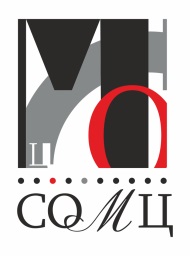 ИНСТИТУТ ГОСУДАРСТВЕННОЙ СЛУЖБЫ И УПРАВЛЕНИЯ РОССИЙСКОЙ АКАДЕМИИ НАРОДНОГО ХОЗЯЙСТВА И ГОСУДАРСТВЕННОЙ СЛУЖБЫ ПРИ ПРЕЗИДЕНТЕ РОССИЙСКОЙ ФЕДЕРАЦИИГОСУДАРСТВЕННОЕ БЮДЖЕТНОЕ УЧРЕЖДЕНИЕ КУЛЬТУРЫ СВЕРДЛОВСКОЙ ОБЛАСТИ «МЕТОДИЧЕСКИЙ ЦЕНТР ПО ХУДОЖЕСТВЕННОМУ ОБРАЗОВАНИЮ»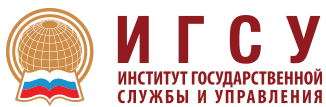 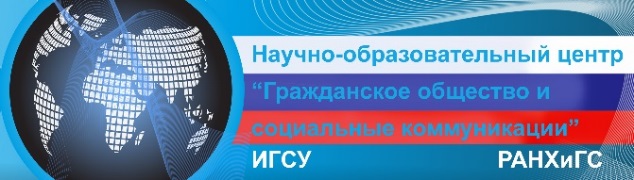 	ИНФОРМАЦИОННОЕ ПИСЬМОС 03 по 05 февраля 2016 года государственное бюджетное учреждение культуры Свердловской области «Методический центр по художественному образованию реализует Всероссийский образовательный проект «ШКОЛА ДИРЕКТОРА». В рамках проекта состоится обучающий семинар для руководителей «Формирование организационно-управленческих компетенций руководителей в сфере культуры и искусства».Организаторы семинара: Институт государственной службы и управления Российской академии народного хозяйства и государственной службы при Президенте Российской Федерации (г. Москва), ГБУК СО «Методический центр по художественному образованию» (г. Екатеринбург).Для участия в семинаре приглашаются руководители, заместители руководителей учреждений культуры (концертных организаций, музеев, библиотек, домов культуры, кинотеатров, образовательных учреждений культуры и др.), специалисты органов местного самоуправления, уполномоченных в сфере культуры, специалисты региональных органов власти в сфере культуры.Цель семинара: формирование профессиональных компетенций, необходимых для выполнения профессиональной деятельности руководителей в сфере культуры и искусства.Задачи семинара:Обеспечение правового просвещения управленческих кадров, ориентирующихся на профессиональную деятельность в сфере культуры;Формирование и развитие ключевых управленческих компетенций;Осуществление профессиональной проектной деятельности в сфере культуры.В программе семинара:Основные направления политики государства в сфере культуры; стратегическое планирование в сфере культуры, нормативно-законодательное регулирование в сфере культуры, современные управленческие технологии и практики, методический инструментарий руководителя, ресурсы эффективного управления, вопросы профессиональной этики и деловой культуры, управление проектной деятельностью в сфере культуры, информатизация и мониторинг, а также другие актуальные вопросы развития образования в сфере культуры и искусства.Формы обучения: проектно-аналитический семинар, лекции, презентации, дискуссии, круглые столы, практикумы по разработке актуальной организационно-управленческой документации.Семинар проводят:Астафьева Ольга Николаевна, доктор философских наук, профессор; Почетный работник высшего профессионального образования Российской Федерации; директор центра «Гражданское общество и социальные коммуникации»; Почетный профессор кафедры ЮНЕСКО по компаративным исследованиям духовных традиций, специфики их культур и межрелигиозному диалогу (Санкт-Петербург); научный руководитель программ повышения квалификации и дополнительного профессионального образования государственных и муниципальных служащих, магистерской программы «Управление в сфере культуры, образования и науки» РАНХ И ГС; руководитель экспертного совета по региональным проектам Российского гуманитарного научного фонда (РГНФ), член комиссий Министерства культуры Российской Федерации и экспертного совета по культурной политике; председатель Московского культурологического общества, член Президиума Научно-образовательного культурологического общества, член Российского философского общества, Союза композиторов России; член редакционных советов международных и всероссийских научных журналов («Личность. Культура. Общество», «Вестник МГИК», «Библиотековедение», «Вестник ЧГАКИ» и др;Горушкина Светлана Николаевна, кандидат социологических наук; помощник министра культуры Правительства Московской области; эксперт Научно-образовательного центра РАНХиГС «Гражданское общество и социальные коммуникации»; государственный советник Московской области 2 класса; заслуженный работник культуры Российской Федерации.Шлыкова Ольга Владимировна, доктор культурологии, профессор; заместитель директора Научно-образовательного центра РАНХиГС «Гражданское общество и социальные коммуникации»; ведущий научный сотрудник лаборатории проектирования и технологий межкультурных коммуникаций ИГСУ РАНХиГС, Почетный работник высшего профессионального образования Российской Федерации, Отличник культуры Республики Саха.Семинар состоится на базе государственного бюджетного учреждения культуры Свердловской области «Методический центр по художественному образованию» (г. Екатеринбург, ул. Малышева, 101, конференц-зал, 5 этаж). По итогам семинара слушателям выдается удостоверение установленного образца о повышении квалификации в количестве 36 часов.Стоимость участия в семинаре (очная) – 3000 рублей, (заочная) – 2000 рублей.Организована Прямая трансляция мероприятия с функцией обратной связи.Заявки на участие в семинаре принимаются по электронной почте: school@somc.ru до 18 января 2016 года.Регистрационная форма участника семинара «Формирование организационно-управленческих компетенций руководителейв сфере культуры и искусства»Фамилия _________________________________________________________Имя _____________________________________________________________Отчество _________________________________________________________Регион ___________________________________________________________Город ____________________________________________________________Организация ______________________________________________________Должность ________________________________________________________Адрес служебный (с индексом) _______________________________________________________________________________________________________Тел. ______ (код) сл. _______________________________________________Факс ______ (код) сл. _______________________________________________E-mail ____________________________________________________________Форма оплаты (физическим/юридическим лицом)_______________________Форма участия (очная/заочная)_________________________________________ На обработку персональных данных согласен __________________ (подпись)Подпись руководителя направляющей организации_________________________М.П.  *) оплата осуществляется до 25 января 2016 года путем безналичного перечисления средств на расчетный счет Методического центра с оформлением всех необходимых документов. Возможна оплата физическим лицом через отделение банка (образец платёжного поручения прилагается). ГБУК СО СОМЦОбразец заполнения платежного поручения		                   Предложение по размещению участников семинара в гостиницах г. ЕкатеринбургаPark Inn by Radisson Ekaterinburgул. Мамина-Сибиряка, 98.8 (343) 216-60-00* В т.ч. НДС 18%, завтрак «Шведский стол», беспроводной интернет на всей территории отеля** Стандартное время заезда 14.00, выезда 12.00. Стоимость ужина – 350 руб.Дополнительные услуги Park Inn by Radisson Ekaterinburg:Экскурсионные программы по историческим местам и городским достопримечательностям.Трансфер для гостей – такси из аэропорта и в аэропорт; а также по городу, в соседние города.Гостиница "Большой Урал"Ул. Красноармейская, 18 (343) 350-01-43*  Завтрак включен в стоимость номера, стоимость ужина – 250 руб.Если Вы хотите воспользоваться предложением по размещению в гостиницах г. Екатеринбурга, просим указать следующую информацию:ИНН 6671127912   КПП 667101001ИНН 6671127912   КПП 667101001ИНН 6671127912   КПП 667101001ИНН 6671127912   КПП 667101001ИНН 6671127912   КПП 667101001Статус плательщика          08 Статус плательщика          08 Статус плательщика          08 Статус плательщика          08 Министерство финансов Свердловской области(ГБУК СО СОМЦ, л/сч.23014905210) ПолучательМинистерство финансов Свердловской области(ГБУК СО СОМЦ, л/сч.23014905210) ПолучательМинистерство финансов Свердловской области(ГБУК СО СОМЦ, л/сч.23014905210) ПолучательСч.№Сч.№40601810165773000001 40601810165773000001 40601810165773000001 40601810165773000001 Уральское ГУ Банка России Банк получателяУральское ГУ Банка России Банк получателяУральское ГУ Банка России Банк получателяБИКБИК046577001046577001046577001046577001Уральское ГУ Банка России Банк получателяУральское ГУ Банка России Банк получателяУральское ГУ Банка России Банк получателя0140000000000000013065701000  0000000КБКОКТМО Доходы от продажи различных услуг                     оплата по счету № ___ от_______2015г.    Назначение платежа Организационный взнос за участие в «Школе директора» Доходы от продажи различных услуг                     оплата по счету № ___ от_______2015г.    Назначение платежа Организационный взнос за участие в «Школе директора» Доходы от продажи различных услуг                     оплата по счету № ___ от_______2015г.    Назначение платежа Организационный взнос за участие в «Школе директора» Доходы от продажи различных услуг                     оплата по счету № ___ от_______2015г.    Назначение платежа Организационный взнос за участие в «Школе директора» Доходы от продажи различных услуг                     оплата по счету № ___ от_______2015г.    Назначение платежа Организационный взнос за участие в «Школе директора» Доходы от продажи различных услуг                     оплата по счету № ___ от_______2015г.    Назначение платежа Организационный взнос за участие в «Школе директора» Доходы от продажи различных услуг                     оплата по счету № ___ от_______2015г.    Назначение платежа Организационный взнос за участие в «Школе директора» Доходы от продажи различных услуг                     оплата по счету № ___ от_______2015г.    Назначение платежа Организационный взнос за участие в «Школе директора» Доходы от продажи различных услуг                     оплата по счету № ___ от_______2015г.    Назначение платежа Организационный взнос за участие в «Школе директора»Тип НомераСтоимость за сутки (в руб.)Описание номеров категории СтандартНомер Стандарт/ Одноместный3 500Телевизор с ж/к экраном;спутниковое телевидение с широким выбором» программ; минибар; фен; подогреваемый пол в ванной; сейф; рабочая зона; телефон; регулируемая система кондиционированияНомер Стандарт/ Двухместный 4 500Телевизор с ж/к экраном;спутниковое телевидение с широким выбором» программ; минибар; фен; подогреваемый пол в ванной; сейф; рабочая зона; телефон; регулируемая система кондиционированияТип НомераОписаниеОдноместноеРазмещение (в руб.)Двухместное(многоместное)Размещение (в руб.)Дополни-тельноеместо (в руб.)Комфорт плюс1-2-местныйОдна или две комнаты, одна или две кровати,диван, кондиционер, телефон, телевизор,холодильник, санузел с ванной или душевойкабиной.3 2003 800900Комфорт1-2 местныйДве смежные комнаты (гостиная и спальная), одна кровать 160 см, диван, кондиционер, телефон, телевизор, холодильник, санузел с душевой кабиной.3 0003 400900Стандарт плюс1-местныйОдна комната с зонами для отдыха и работы, однакровать 120 см, диван, кондиционер, телефон,телевизор, холодильник, санузел с душевойкабиной.3 050-----900Стандарт Новый2-местныйОдна комната, две кровати 90 см, диван, телефон,телевизор, холодильник, санузел с душевойкабиной.2 5003 200800Стандарт1-местныйОдна комната, одна кровать от 90 до 140 см,телефон, телевизор, холодильник, санузел сванной.2 0002 600------Стандарт2-местныйДве смежные комнаты (гостиная и спальная), двекровати 90 см, диван или кресла, телефон,телевизор, холодильник, санузел с ванной.2 0002 600800Стандарт3-местныйДве смежные комнаты (гостиная и спальная), трикровати 90 см, диван, телефон, телевизор,холодильник, санузел с ванной.-----3 150800СтандартмногоместныйДве смежные комнаты, четыре или шестькроватей 90 см, телефон, телевизор, холодильник,санузел с ванной.на 4 человека  - 2 800         на 6 человек  - 4 200на 4 человека  - 2 800         на 6 человек  - 4 200____Даты и время заезда/отъездаНазвание гостиницыТип номераСтоимость размещенияУжин(даты)